Chantal’s W&DSC Head Coach Highlights FebruaryReport2019               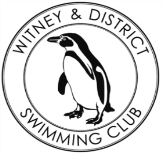 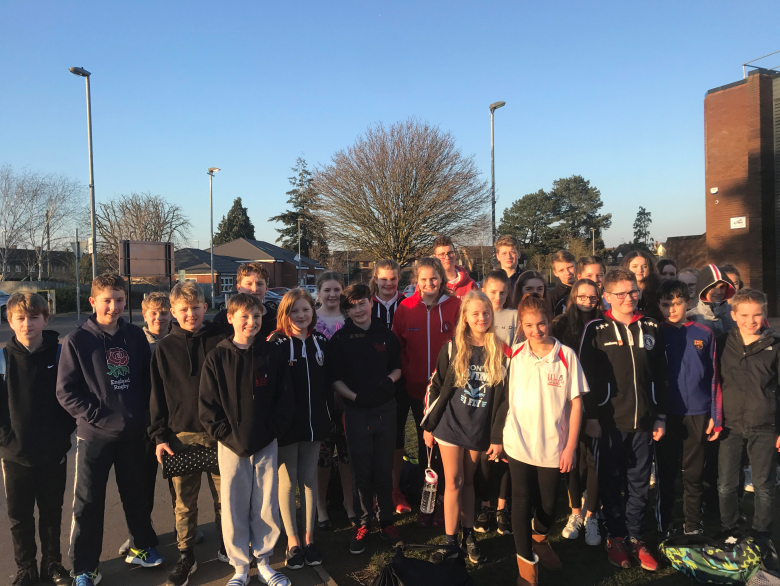 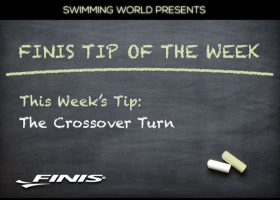 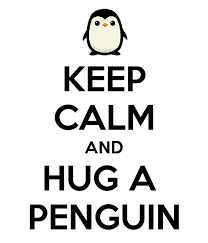 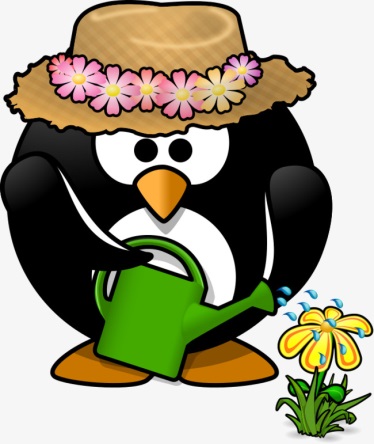 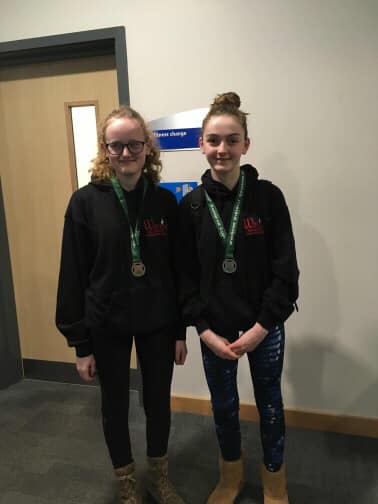 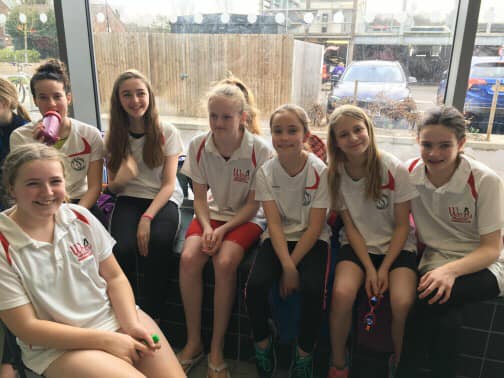 